Информационный  бюллетень,  учредитель:  Совет  депутатов  Усть-Нейского  сельского  поселения Макарьевского  муниципального  района  Костромской  областиРОССИЙСКАЯ ФЕДЕРАЦИЯКОСТРОМСКАЯ  ОБЛАСТЬ АДМИНИСТРАЦИЯ УСТЬ-НЕЙСКОГО СЕЛЬСКОГО ПОСЕЛЕНИЯМАКАРЬЕВСКОГО МУНИЦИПАЛЬНОГО  РАЙОНАПОСТАНОВЛЕНИЕот 07.06.2021 г.                                             №17Об определении места накопления ртутьсодержащих лампна территории  Усть-Нейского  сельского поселенияМакарьевского муниципального районаКостромской области       В соответствии с Федеральным законом от 06.10.2003 №131-ФЗ «Об общих принципах организации местного самоуправления в Российской Федерации», Постановлением Правительства Российской Федерации № 2314 от 28.12.2020 «Об утверждении Правил обращения с отходами производства и потребления в части осветительных устройств, электрических ламп, ненадлежащие сбор, накопление, использование, обезвреживание, транспортирование и размещение которых может повлечь причинение вреда жизни, здоровью граждан, вреда животным, растениям и окружающей среде", уставом Усть-Нейского сельского поселения Макарьевского муниципального района Костромской области                                    ПОСТАНОВЛЯЮ:   1. Определить на территории Усть-Нейского сельского поселения место накопления отработанных ртутьсодержащих ламп у потребителей ртутьсодержащих ламп  — помещение администрации Усть-Нейского сельского поселения, расположенного по адресу: Костромская область, Макарьевский район, д.Якимово, д.92асогласно приложения 1.  2.Приём ртутьсодержащих ламп осуществляется по соответствующему  графику:- каждый первый понедельник месяца с 9.00 до 11.00 часов (по предварительной записи по телефону 8 (49445)97-1-37  3.Назначить ответственным лицом за информирование населения о   месте накопления  отработанных ртутьсодержащих ламп администрации Усть-Нейского сельского поселения Макарьевского муниципального района специалиста администрации Савину Веру Ивановну. 4. Рекомендовать руководителям предприятий, организаций всех форм собственности, индивидуальным предпринимателям, физическим лицам при обращении с отработанными ртутьсодержащими лампами руководствоваться  настоящим постановлением. 5. Обнародовать настоящее постановление на официальном сайте администрации Усть-Нейского сельского поселения http:// ust-neiskoe.ru/.  6 Настоящее постановление вступает в силу с момента официального опубликования в информационном бюллетене «Усть-Нейский вестник» .Глава Усть-Нейского сельского поселенияМакарьевского муниципального района Костромской области                                                                                В.А КругловПриложение № 1к постановлению администрацииУсть-Нейского сельского  поселения	№17 от 07.06.2021г                               Место накопления  отработанных ртутьсодержащих ламп.                                                     РОССИЙСКАЯ ФЕДЕРАЦИЯКОСТРОМСКАЯ  ОБЛАСТЬ АДМИНИСТРАЦИЯ УСТЬ-НЕЙСКОГО  СЕЛЬСКОГО ПОСЕЛЕНИЯМАКАРЬЕВСКОГО МУНИЦИПАЛЬНОГО  РАЙОНАРАСПОРЯЖЕНИЕ№ 25от  09  июня   2021 года                         Об окашивании   территорий.  В соответствие  с  Правилами  благоустройства  на территории  Усть-Нейского сельского поселения, утвержденными  решением  Совета  депутатов  Усть_-Нейского  сельского поселения  08.07.2019 года №102  необходимо  провести  окашивание  территории:1. Летняя уборка производится с 16 апреля по 1 ноября текущего календарного года.2. Предприятиям, организациям, индивидуальным предпринимателям, а также владельцам частных домов   систематически в течение всего летнего периода производить окашивание и уборку скошенной травы на закрепленной и прилегающей к их участку территории.       3.  Разрешается складывать  на  улицах  топливо ( дрова,  отходы горбыля и  рейки), строительные  и  другие  материалы  на  срок  не     более  2  недель.       4.  За несоблюдение  данных требований  привлекать  к  административной  ответственности.       5.Контроль за выполнением данного  распоряжения  оставляю за собой.       6.Данное  распоряжение  вступает в силу с момента опубликования в печатном издании « Усть-Нейский  вестник».Глава  Усть-Нейского  сельского  поселенияМакарьевского  муниципального  районаКостромской области:                                                                     В.А КругловРОССИЙСКАЯ ФЕДЕРАЦИЯаДМИНИСТРАЦИЯ  УСТЬ-НЕЙСКОГО СЕЛЬСКОГО ПОСЕЛЕНИЯМАКАРЬЕВСКОГО муниципального РАЙОНАПОСТАНОВЛЕНИЕот 09.06.2021                                            № 18В целях создания условий для исполнения наказаний в виде обязательных работ, назначенных в качестве наказания по делам об административных правонарушениях на территории Усть-Нейского сельского поселения Макарьевского муниципального района Костромской области, руководствуясь частью 1 статьи 3.13, частью 2 статьи 32.13 Кодекса Российской Федерации об административных правонарушениях, статьей 109.2 ФЗ от 02.10.2007 года «Об исполнительном производстве», администрация Усть-Нейского сельского поселения Макарьевского муниципального района Костромской областиП О С Т А Н О В Л Я Е Т:  	1. Определить места для отбывания обязательных работ, назначенных в качестве наказания по делам об административных правонарушениях на территории Усть-Нейского сельского поселения Макарьевского муниципального района Костромской области согласно приложению №1.2. Определить виды обязательных работ, выполняемых лицами, в отношении которых назначено наказание в виде обязательных работ по делам об административных правонарушениях на территории Усть-Нейского сельского поселения  Макарьевского муниципального района Костромской области, и объекты, на которых отбываются указанные работы с соблюдением необходимых требований охраны труда, согласно приложению №2.3. Контроль за исполнением настоящего постановления оставляю за собой.4. Настоящее постановление подлежит размещению на официальном сайте администрации Усть-Нейского сельского поселения Макарьевского муниципального района и вступает в силу со дня его официального опубликования.Глава Усть-Нейского сельского поселения Макарьевского муниципального районаКостромской области 	                                                                В.А КругловПриложение № 1к постановлению администрацииМакарьевского муниципального районаот 09.06.2021 № 18Места для отбывания в виде обязательных работ, назначенных в качестве наказания по делам об административных правонарушениях на территории Усть-Нейского сельского поселения Макарьевского муниципального района Костромской области7. Усть-Нейское сельское поселение Макарьевского муниципального районаПриложение № 2к постановлению администрацииМакарьевского муниципального района от 09.06.2021 № 18Виды обязательных работ, выполняемых лицами,  привлеченными к административной ответственности в виде обязательных работ и объекты, на которых оказываются указанные работы  РОССИЙСКАЯ  ФЕДЕРАЦИЯКОСТРОМСКАЯ  ОБЛАСТЬСОВЕТ  ДЕПУТАТОВ УСТЬ-НЕЙСКОГО  СЕЛЬСКОГО  ПОСЕЛЕНИЯМАКАРЬЕВСКОГО  МУНИЦИПАЛЬНОГО  РАЙОНА                                                                    РЕШЕНИЕот   01.06.2021г                                                №  176                      Об исполнении бюджета Усть-Нейскогосельского поселения Макарьевскогомуниципального района Костромской области за 2020год.           Рассмотрев внесенные администрацией Усть-Нейского сельского поселения  Макарьевского муниципального района Костромской области  отчет об исполнении бюджета Усть-Нейского сельского поселения  Макарьевского муниципального района Костромской области, в соответствии со статьей 264.6 Бюджетного Кодекса РФ, Совет депутатов Усть-Нейского сельского поселения Макарьевского муниципального района Костромской области                                                                      РЕШИЛ:1.  Утвердить отчет об исполнении бюджета Усть-Нейского сельского поселения Макарьевского муниципального района Костромской области за 2020 год: по расходам в сумме 7 480 863 руб. 96 коп., по доходам в сумме  7 430 119 руб.78коп., с дефицитом 50 744 руб. 18 коп.и со следующими показателями:    1.1 доходов бюджета Усть-Нейского сельского поселения Макарьевского муниципального района Костромской области за 2020 год по кодам классификации доходов бюджетов согласно приложения №1 к настоящему решению;       1.2  доходов бюджета Усть-Нейского сельского поселения Макарьевского муниципального района Костромской области по кодам видов доходов,  подвидов доходов, классификации операций сектора государственного управления, относящихся к доходам бюджета согласно приложения № 2 к настоящему решению; 1.3   расходов бюджета Усть-Нейского сельского поселения Макарьевского муниципального района Костромской области по разделам, подразделам   классификации расходов бюджета за 2020 год согласно приложения № 3 к настоящему решению;	                                                                                                                                                                                                                               1.4 распределение расходов бюджета Усть-Нейского сельского поселения Макарьевского муниципального района Костромской области по ведомственной структуре расходов согласно приложения № 4 к настоящему решению;   1.5  источников финансирования дефицита бюджета Усть-Нейского сельского поселения по кодам классификации источников финансирования дефицитов бюджета за 2020 год согласно приложению № 5 к настоящему решению;2.  Настоящее решение вступает в силу со дня его официального опубликования.3.  Настоящее решение направить Главе  для подписания и официального опубликования.    Глава Усть-Нейского сельского поселенияМакарьевского муниципального района Костромской области                                                                                                В.А.Круглов  Приложение №1                                                                                                                                                                                Приложение  №3Распределение расходов бюджета Усть-Нейского сельского поселения Макарьевского муниципального района Костромской области по разделам, подразделам функциональной классификации расходов бюджетов Российской Федерации за 2020 год.РОССИЙСКАЯ  ФЕДЕРАЦИЯКОСТРОМСКАЯ ОБЛАСТЬ	   СОВЕТ  ДЕПУТАТОВУСТЬ-НЕЙСКОГО СЕЛЬСКОГО ПОСЕЛЕНИЯМАКАРЬЕВСКОГО МУНИЦИПАЛЬНОГО РАЙОНА                                                        Р Е Ш Е Н И ЕОт   01 июня   2021 г                            №178О внесении изменений в Правила благоустройства на территории Усть-Нейского сельского поселения Макарьевского муниципального района Костромской области, утвержденные  решением. Совета депутатов Усть-Нейского сельского поселения  №102 от 08.07.2019 года (в редакции решений №104 от 24.09.2019г, №112 от 28.11.2019г, №122 от 24.12.2019г, №145 от 03.08.2020г)       Рассмотрев протест Костромской межрайонной природоохранной прокуратуры от 08.04.2021 года, руководствуясь Федеральным законом от 06.10.2003 г 131-ФЗ «Об общих принципах организации местного самоуправления в Российской Федерации, Уставом Усть-Нейского сельского поселения, Совет депутатов Усть-Нейского сельского поселения Макарьевского муниципального района Костромской области                                                    Р Е Ш И Л: 1. Внести в Правила благоустройства территории Усть-Нейского сельского поселения Макарьевского муниципального района Костромской области», утвержденные решением Совета депутатов №102 от 08.07.2019 года (в редакции решений №104 от 24.09.2019г, №112 от 28.11.2019г, №122 от 24.12.2019г, №145 от 03.08.2020г) следующие изменения:1.1. Раздел 4 пункт 4.8 дополнить подпунктом 4.8.3:  «Требования к содержанию зеленых насаждений на территории Усть-Нейского сельского поселения.1.При озеленении территорий населенных пунктов необходимо преимущественно использовать долгорастущие, декоративные породы деревьев и кустарников, не подверженные ветровалкости и не требующие формирование кроны.2.Обрезка ветвей в охранной зоне линий электропередач, а так же вывоз обрезанных ветвей в день производства работ обеспечивается хозяйствующими субъектами, у которых в собственности, в хозяйственном ведении или оперативном управлении  находятся эти объекты.3. Содержание зеленых насаждений осуществляется:-на территории общего пользования- структурными подразделениями органов местного самоуправления администрации Усть-Нейского сельского поселения;-на придомовой территории многоквартирных жилых домов- лицами, осуществляющими деятельность по содержанию общего имущества в многоквартирном доме;-на прилегающей территории к индивидуальным жилым домам-собственниками индивидуальных жилых домов или лицами, проживающими в индивидуальных жилых домах.4.Расстояния между деревьями и кустарниками при рядовой посадке принимать для:-Деревьев светолюбивых пород-3м;-Деревьев теневыносливых пород-2,5м;-Кустарников высотой до 1м- 0,4м;-То же до 2м-0,6м;То же более 2м- 1м.5.Расстояние от зданий и сооружений, а так же объектов инженерного благоустройства до деревьев и кустарников следует принимать:                                                                          До оси	До оси                                                                           Ствола дерева     кустарникаНаружная стена здания и сооружения                   5,0	1,5Край тротуара и садовой дорожки                          0,7	0,5Край проезжей части улиц, кромка	2,0	1,0укрепленной полосы обочины дорогиили бровка канавыМачта и опора осветительной сети,Трамвая, мостовая опора и эстакада	4,0	-Подземные сети:-газопровод, канализация                                            1,5-тепловая сеть(стенка канала, тоннеляили оболочка при бесканальной прокладке)	2,0	1,0-водопровод, дренаж	2,0	--силовой кабель и кабели связи	2,0	0,7»1.2.Подпункт 1 пункта 5.6  раздела 5 изложить в новой редакции:                             « Запрещается сжигание отходов производства и потребления, в том числе дурнопахнущих веществ, без специальных установок, предусмотренных правилами, утвержденными федеральным органом исполнительной власти в области охраны окружающей среды»2. Настоящее решение подлежит официальному опубликованию на страницах информационного бюллетеня  «Усть-Нейский  вестник» и вступает в силу со дня его официального опубликования.Глава  Усть-Нейского 	сельского поселения	Макарьевского муниципального района	Костромской  области :                                      	В.А КругловРОССИЙСКАЯ ФЕДЕРАЦИЯКОСТРОМСКАЯ ОБЛАСТЬСОВЕТ ДЕПУТАТОВУСТЬ-НЕЙСКОГО СЕЛЬСКОГО ПОСЕЛЕНИЯМАКАРЬЕВСКОГО МУНИЦИПАЛЬНОГО РАЙОНАРЕШЕНИЕот          01 июня 2021  года                        № 179                  О принятии проекта муниципального правового актао внесении изменений в Устав муниципального образования Усть-Нейское сельское поселение Макарьевского муниципального района Костромской области»В целях приведения Устава муниципального образования Усть-Нейское сельское поселение Макарьевского муниципального района Костромской области, принятого решением Совета депутатов Усть-Нейского сельского поселения Макарьевского муниципального района Костромской области от 18 июня 2018 года №66 (в редакции решений Совета депутатов Усть-Нейского сельского поселения Макарьевского муниципального района Костромской области от 14.11.2018 г №78;от 29.05.2019 г №97;от 28.11.2019г №110, от 08.09.2020 г №146, от 25.12.2020г №159), в соответствие с федеральным и региональным законодательством, руководствуясь статьей 44 Федерального закона от  06 октября 2003 № 131-ФЗ «Об общих принципах организации местного самоуправления в Российской Федерации»,                                                      Совет депутатов  Усть-Нейского сельского поселения Макарьевского муниципального района Костромской области                                            РЕШИЛ:1. Принять проект муниципального правового акта (далее – проект МПА) «О внесении изменений в Устав муниципального образования Усть-Нейское сельское поселение Макарьевского муниципального района Костромской области» (Приложение).2. Создать комиссию по проведению публичных слушаний по учёту предложений по проекту МПА «О внесении изменений  в Устав муниципального образования Усть-Нейское сельское поселение Макарьевского муниципального района Костромской области» в следующем составе:Круглов В.А. –Председатель Совета депутатов Усть-Нейского сельского поселения Макарьевского муниципального района Костромской области, депутат Совета депутатов;Букина Л.В. – депутат Совета депутатов Усть-Нейского сельского поселения Макарьевского муниципального района Костромской области;Боровиков А.Н. - депутат Совета депутатов Усть-Нейского  сельского поселения Макарьевского муниципального района Костромской области.3. Предложения по проекту МПА «О внесении изменений  в Устав муниципального образования Усть-Нейское сельское поселение Макарьевского муниципального района Костромской области» принимаются до 01 июля 2021 года по адресам: - Костромская область, д. Ефино, ул. Культурный центр д.5- Костромская область, деревня Юркино д. 158 здание администрации - Костромская область, деревня Стариково д.2- Костромская область, деревня Якимово д. 92а.4. Назначить публичные слушания по проекту МПА «О внесении изменений  в Устав муниципального образования Усть-Нейское сельское поселение Макарьевского муниципального района Костромской области»:на – 01 июля 2021 года в 10-00 часов в здании Ефинского Дома культуры по адресу: Макарьевский район, д. Ефино, ул, Культурный центр д.5;на – 01 июля 2021 года в 14-00 часов в здании администрации д. Юркино, д. 158;на – 02 июля 2021 года в 11-00 часов в здании Стариковского Дома культуры по адресу: Макарьевский район, д. Стариково, д.2;на – 02 июля 2021 года на 13 -00 часов в здании Якимовского Дома культуры по адресу: Макарьевский район, д. Якимово д.92а.5. Настоящее решение вступает в силу со дня  официального опубликования.Глава администрацииУсть-Нейского сельского поселенияМакарьевского муниципального районаКостромской области:                                                          В.А КругловПРОЕКТМУНИЦИПАЛЬНЫЙ ПРАВОВОЙ АКТ О  ВНЕСЕНИИ ИЗМЕНЕНИЙ В УСТАВ МУНИЦИПАЛЬНОГО ОБРАЗОВАНИЯ  УСТЬ-НЕЙСКОЕ СЕЛЬСКОЕ ПОСЕЛЕНИЕ         МАКАРЬЕВСКОГО  МУНИЦИПАЛЬНОГО РАЙОНА    КОСТРОМСКОЙ ОБЛАСТИСтатья 1.Внести в Устав муниципального образования Усть-Нейского сельское поселение Макарьевского муниципального района Костромской области, принятый решением Совета депутатов Усть-Нейского сельского поселения Макарьевского муниципального района Костромской области 
от «18» июня 2018 года № 66 (в редакции муниципальных правовых актов от «14» ноября 2018 года №78, от «29» мая 2019 года 
№97, от «28» ноября 2019 года 
№ 110, от «08» сентября 2020 года «146, от «25» декабря 2020 года №159)   следующие изменения:1. в статье 24:а) часть первую дополнить пунктом 4 следующего содержания:«4) в соответствии с законом Костромской области на части территории населенного пункта, входящего в состав сельского поселения, по вопросу введения и использования средств самообложения граждан на данной части территории населенного пункта.»;б) дополнить частью 1.1 следующего содержания:«1.1. Сход граждан, предусмотренный пунктом 4 части 1 настоящей статьи, может созываться Советом депутатов Усть-Нейского сельского поселения Макарьевского муниципального района Костромской области по инициативе группы жителей соответствующей части территории населенного пункта численностью не менее 10 человек.».в) часть 3 после слов «жителей населенного пункта» дополнить словами «(либо части его территории)»;2. пункт 7 части 1 статьи 34 изложить в следующей редакции:«7) прекращения гражданства Российской Федерации либо гражданства иностранного государства - участника международного договора Российской Федерации, в соответствии с которым иностранный гражданин имеет право быть избранным в органы местного самоуправления, наличия гражданства (подданства) иностранного государства либо вида на жительство или иного документа, подтверждающего право на постоянное проживание на территории иностранного государства гражданина Российской Федерации либо иностранного гражданина, имеющего право на основании международного договора Российской Федерации быть избранным в органы местного самоуправления, если иное не предусмотрено международным договором Российской Федерации;»;3. пункт 9 части 1 статьи 37 изложить в следующей редакции:«9) прекращения гражданства Российской Федерации либо гражданства иностранного государства - участника международного договора Российской Федерации, в соответствии с которым иностранный гражданин имеет право быть избранным в органы местного самоуправления, наличия гражданства (подданства) иностранного государства либо вида на жительство или иного документа, подтверждающего право на постоянное проживание на территории иностранного государства гражданина Российской Федерации либо иностранного гражданина, имеющего право на основании международного договора Российской Федерации быть избранным в органы местного самоуправления, если иное не предусмотрено международным договором Российской Федерации;»;4. в статье 67:а) в части 1 после слов «населённого пункта» дополнить словами «(либо части его территории)»;б) в части 2 слова «пунктом 4.1» заменить словами «пунктами 4.1 и 4.3».(статья 2 излагается в следующей редакции в случае принятия муниципального правового акта до 1 июля 2021 года)Статья 2 Настоящий муниципальный правовой акт вступает в силу после его официального опубликования, за исключением положений, для которых настоящей статьёй установлен иной срок вступления их в силу.Части 2 и 3 статьи 1 настоящего муниципального правового акта вступают в силу после официального опубликования настоящего муниципального правового акта, но не ранее 1 июля 2021 года.(статья 2 излагается в следующей редакции в случае принятия муниципального правового акта после 1 июля 2021 года)Статья 2 Настоящий муниципальный правовой акт вступает в силу после его официального опубликования.Глава Усть-Нейского сельского поселенияМакарьевского  муниципального района Костромской области                                      _______________       В.А Круглов                   (подпись)РОССИЙСКАЯ ФЕДЕРАЦИЯКОСТРОМСКАЯ ОБЛАСТЬ       СОВЕТ ДЕПУТАТОВУСТЬ-НЕЙСКОГО СЕЛЬСКОГО ПОСЕЛЕНИЯ                                                            Р Е Ш Е Н И Е                                                                          № 180 от  01 июня  2021 года                                                               О внесении изменений и дополнений в решение Совета депутатов Усть-Нейского сельского поселения № 157 от 25.12.2020 года «О бюджете Усть-Нейского сельскогопоселения Макарьевского муниципального района на 2021 годи на плановый период 2022 и 2023 годов».           В соответствии с Положением  о бюджетном процессе в Усть-Нейском сельском поселении, на основании Устава Усть-Нейского сельского поселения Макарьевского муниципального района Костромской области, рассмотрев внесенный администрацией  Усть-Нейского сельского поселения  Макарьевского муниципального района  изменения и дополнения в решение  № 157 от 25.12.2021 года «О бюджете Усть-Нейского сельского поселения Макарьевского муниципального района на 2021 год и на плановый период 2022 и 2023 годов»                                                                    Р Е Ш И Л :     1.1. Пункт 1 статьи 1 Решения изложить в следующей редакции «1.Утвердить бюджет Усть-Нейского сельского поселения Макарьевского муниципального района (далее - местный бюджет) на 2021 год по доходам в сумме  7 829 545 рублей, в том числе объем безвозмездных поступлений сумме 5 091 145 рублей, по расходам в сумме 7 966 465 рубля.      1.2. Утвердить Приложение № 4 к Решению «Объем поступлений доходов  в бюджет Усть-Нейского сельского поселения Макарьевского Муниципального района на 2021 год и на плановый период 2022 и 2023 годов» в новой редакции согласно приложению № 1 к настоящему Решению.     1.3. Утвердить Приложение № 6 к Решению «Распределение ассигнований на 2021 год и на плановый период 2022 и 2023 годов по разделам, подразделам, целевым статьям, группам, подгруппам и элементам видов расходов классификации расходов бюджетов» в новой редакции согласно Приложению № 2 к настоящему Решению.   1.4. Утвердить Приложение № 1 к Решению «Источники финансирования дефицита бюджета Усть-Нейского сельского поселения на 2021 год и плановый период 2022-2023 года», согласно Приложению № 3 к настоящему Решению.    2. Настоящее решение подлежит официальному опубликованию в печатном издании и  вступает в силу с момента опубликования.   3. Контроль за исполнение настоящего решения возложить на начальника отдела по    бюджету и бухгалтерскому учету.Глава Усть-Нейского сельского поселенияМакарьевского муниципального района                                                                    Круглов В.А.                                                                                                                                                                                  Приложение № 1                                                                                                                              к решению Совета депутатов  № 180                       от 01.06.2021 г.                                                                                                                                              Объем поступлений доходов  в бюджет Усть-Нейского сельского поселенияМакарьевского Муниципального района на 2021 год и на плановый период 2022 и 2023 годов.                                                                                                                                                                                 Приложение № 2                                                                                                                                  к решению Совета депутатов № 180 от  01.06.2021г.             Распределение бюджетных ассигнований на 2021 год и на плановый период 2022 и 2023 годов по разделам, подразделам, целевымстатьям и видам расходов функциональной классификации расходов бюджетов Российской Федерации                                                                                                                                                                   Приложение №3                                                                                                        к решению Совета депутатов №180  от 01.06.2021г.  ИСТОЧНИКИ ФИНАНСИРОВАНИЯ ДЕФИЦИТА БЮДЖЕТА УСТЬ-НЕЙСКОГОСЕЛЬСКОГО ПОСЕЛЕНИЯ НА 2021 И ПЛАНОВЫЙ ПЕРИОД 2022 и 2023 ГОДА.РОССИЙСКАЯ  ФЕДЕРАЦИЯКОСТРОМСКАЯ ОБЛАСТЬ	   СОВЕТ  ДЕПУТАТОВУСТЬ-НЕЙСКОГО СЕЛЬСКОГО ПОСЕЛЕНИЯМАКАРЬЕВСКОГО МУНИЦИПАЛЬНОГО РАЙОНА                                                Р Е Ш Е Н И ЕОт     01.06.20210 г                        №181О передаче в федеральную собственностьнежилого помещенияВ соответствии с Федеральным законом №171-ФЗ от 29.06.2018 года «Об особенностях реорганизации федерального государственного унитарного предприятия «Почта России», основах деятельности акционерного общества «Почта России» и о внесении изменений в отдельные законодательные акты Российской Федерации», Уставом Усть-Нейского сельского поселения Макарьевского муниципального района,  Совет депутатов                                                     Р Е Ш И Л:1.Передать в федеральную собственность нежилое помещение в котором расположено отделение почтовой связи ОПС Юркино, расположенное по адресу: Костромская область, Макарьевский район, д.Юркино, д.158.2. Настоящее решение вступает в силу со дня его подписания и подлежит официальному опубликованию на страницах информационного бюллетеня  «Усть-Нейский  вестник».Глава  Усть-Нейского сельского поселения    Макарьевского муниципального районаКостромской  области:                                                          В.А Круглов                                  	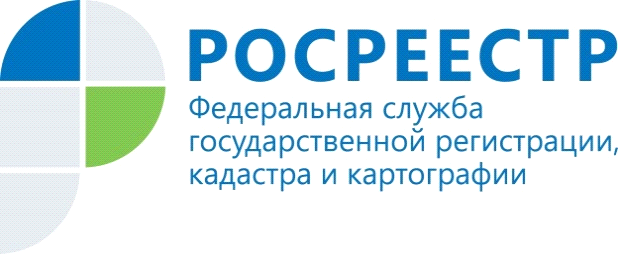 08 июня 2020 года Управлением Федеральной службы государственной регистрации, кадастра и картографии по Костромской области (далее – Управление) была проведена «горячая линия» по вопросам определения кадастровой стоимости объектов недвижимости.На вопросы, поступившие на «горячую линию», отвечала начальник отдела кадастровой оценки Галас Татьяна Владимировна.Вопрос: Кто является ответчиком при оспаривании результатов определения кадастровой стоимости в суде?Ответ: на основании части 4 статьи 38 КАС РФ - административными ответчиками по делам об установлении кадастровой стоимости в размере рыночной являются государственный орган или орган местного самоуправления, утвердившие результаты определения кадастровой стоимости, и государственный орган, осуществляющий функции по государственной кадастровой оценке.Вопрос: Как оспорить кадастровую стоимость гаражного бокса?Ответ: На территории Костромской области государственная кадастровая оценка объектов недвижимости, за исключением земельных участков проведена в соответствии с Федеральным законом от 29.07.1998        № 135-ФЗ «Об оценочной деятельности в Российской Федерации».  В случае несогласия с результатами определения кадастровой стоимости объектов недвижимости, указанные результаты в соответствии со статьей 24.18 закона могут быть оспорены в суде или комиссии по рассмотрению споров о результатах определения кадастровой стоимости.На территории Костромской области комиссия по рассмотрению споров о результатах определения кадастровой стоимости создана при Управлении Росреестра по Костромской области (далее – Комиссия).Порядок обращения в Комиссию регулируется Федеральным законом от 29.07.1998 № 135-ФЗ «Об оценочной деятельности в Российской Федерации» и Порядком создания и работы Комиссии по рассмотрению споров о результатах определения кадастровой стоимости, утвержденным приказом Минэкономразвития от 04.05.2012 № 263. Вопрос: Кто может составить отчет о рыночной стоимости?Ответ:  В соответствии со статьей 4 Федерального закона от 29.07.1998 № 135-ФЗ «Об оценочной деятельности в Российской Федерации»  правом на заключение договора о проведении оценки объекта и составления отчета о рыночной стоимости обладают оценщики (физические лица, являющиеся членами одной из саморегулируемых организаций оценщиков и застраховавшие свою ответственность в соответствии с установленными требованиями).Вопрос: Как заказать выписку о кадастровой стоимости объекта недвижимости?Ответ: В соответствии со ст.ст. 62,63 Федерального закона    от 13.07.2015 № 218-ФЗ "О государственной регистрации недвижимости" выписка о кадастровой стоимости объекта недвижимости предоставляется по запросам любых лиц, на любую дату, безвозмездно. Запрос о предоставлении сведений можно подать в МФЦ или оформить на сайте Росреестра в разделе «Государственные услуги» → «Получить выписку из ЕГРН о кадастровой стоимости».Вопрос: Решением суда кадастровая стоимость установлена в размере рыночной, в этом случае нужно собственнику обращаться в Росреестр за внесением сведений?Ответ: В соответствии со статьей 24.20 Федерального закона от 29.07.1998 № 135-ФЗ «Об оценочной деятельности в Российской Федерации», сведения об изменении кадастровой стоимости на основании решения суда вносятся в Единый государственный реестр недвижимости. Копия вступившего в законную силу решения об установлении кадастровой стоимости объекта в размере рыночной направляется судом в орган регистрации прав для внесения соответствующей записи. Информационный бюллетень                                                                                    № 9 пятница 11  июня  2021 года      с  21 июня  2011 года                                                                                                                                    Издание  выходит  по мере  необходимости№ п/пМесто накопления отработанных ртутьсодержащих ламп.Количество контейнеров1Усть-Нейское  сельское поселение, Костромская область, Макарьевский район, д.Якимово, д.92а1Об определении мест для отбывания обязательных работ, назначенных в качестве наказания по делам об административных нарушениях на территории Усть-Нейского сельского поселения Макарьевского муниципального района Костромской области, а также видов обязательных работ и объектов, на которых отбываются указанные виды работ № п/пНаименование организации                      Адрес1Администрация Усть-Нейского сельского поселения Макарьевского муниципального района Костромской областиКостромская область, Макарьевский район, д. Якимово, д.92а№ п/п      Наименование объекта                 Вид обязательных работ8Администрация Усть-Нейского сельского поселения Макарьевского муниципального района Костромской областиБлагоустройство, озеленение уборка территорий и мест общественного пользования от снега и мусора.Выполнение ремонтных, погрузочно-разгрузочных работ.Расколка, укладка дров.Приведение в порядок памятников, обелисков, кладбищ.Доходы в бюджет Усть-Нейского поселения Макарьевского            муниципального района Костромской областиДоходы в бюджет Усть-Нейского поселения Макарьевского            муниципального района Костромской областиДоходы в бюджет Усть-Нейского поселения Макарьевского            муниципального района Костромской областиДоходы в бюджет Усть-Нейского поселения Макарьевского            муниципального района Костромской областиДоходы в бюджет Усть-Нейского поселения Макарьевского            муниципального района Костромской областиза  2020 годза  2020 годза  2020 годза  2020 годза  2020 годУточненный план на 2020 годКассовое исполение на 01.01.2021г.Уровень исполнения плана, %Уровень исполнения плана, %000  1 00  00000  00  0000  000НАЛОГОВЫЕ И НЕНАЛОГОВЫЕ ДОХОДЫ2 750 000,002 501 295,5790,96 90,96 000  1 01  00000  00  0000  000НАЛОГИ НА ПРИБЫЛЬ, ДОХОДЫ713 000,00710 955,2899 7299 72000  1 01  02000  01  0000  110Налог на доходы физических лиц713 000,00 710 955,2899,7299,72000  1 01  02010  01  0000  110Налог на доходы физических лиц с доходов, источником которых является налоговый агент, за исключением доходов, в отношении которых исчисление и уплата налога осуществляются в соответствии со статьями 227, 2271 и 228 Налогового кодекса Российской Федерации709 000,00709 539,55100,08100,08000  1 01  02030  01  0000  110Налог на доходы физических лиц с доходов,  полученных физическими лицами в соответствии со статьей 228 Налогового Кодекса Российской Федерации3 000,001 077,6335,9335,93000  1 01  02040  01  0000  110Налог на доходы физических лиц в виде фиксированных авансовых платежей с доходов, полученных физическими лицами, являющимися иностранными гражданами, осуществляющими трудовую деятельность по найму у физических лиц на основании патента в соответствии  со статьей 2271 Налогового кодекса Российской Федерации1 000,00338,1033,8133,81000 1 03 00000 00 0000 000НАЛОГИ НА ТОВАРЫ (РАБОТЫ, УСЛУГИ), РЕАЛИЗУЕМЫЕ НА ТЕРРИТОРИИ РОССИЙСКОЙ ФЕДЕРАЦИИ1 096 000,00861 417,3978,6078,60000 1 03 02230 01 0000 110Доходы от уплаты акцизов на дизельное топливо, зачисляемые в консолидированные бюджеты субъектов Российской Федерации397 000,00397 318,21100,08100,08000 1 03 02240 01 0000 110Доходы от уплаты  акцизов на моторные масла для дизельных и (или)карбюраторных (инжекторных) двигателей, зачисляемые в консолидированные бюджеты Российской Федерации3 000,002 841,9194,7394,73000 1 03 02250 01 0000 110Доходы от уплаты акцизов на автомобильный бензин, производимый на территории Российской Федерации, зачисляемые в консолидированные бюджеты субъектов Российской Федерации751 000,00534 504,6471,1871,18000 1 03 02260 01 0000 110Доходы от уплаты акцизов на прямогонный бензин, производимый на территории Российской Федерации, зачисляемые в консолидированные бюджеты субъектов Российской Федерации-55 000,00-72 247,3700000 1 05 00000 00 0000 000НАЛОГИ НА СОВОКУПНЫЙ ДОХОД15 000,008 082,0353,8853,88000 1 05 01000 00 0000 000Налог взимаемый в связи с применением упрощенной системы налогообложения15 000,008 082,0353,8853,88000 1 05 01011 01 0000 110Налог, взимаемый с налогоплательщиков, выбравших в качестве объекта налогообложения  доходы5 000,001 529,3830,5930,59000 1 05 01021 01 0000 110Налог, взимаемый с налогоплательщиков, выбравших в качестве объекта налогообложения доходы, уменьшенные на величину расходов10 000,006 552,6565,5365,53000  1 06  00000  00  0000  000Налоги на имущество763 000,00762 659,5699,9699,96000  1 06  01000  00  0000  000Налог на имущество физических лиц148 000,00146 273,8198,8498,84000  1 06  01030  10  0000  110Налог на имущество физических лиц, взимаемый по ставкам, применяемым к объектам налогообложения, расположенным в границах сельских поселений (сумма платежа (перерасчеты, недоимка и задолженность по соответствующему платежу, в том числе по отмененному)148 000,00146 273,8198,8498,84000  1 06  06000  00  0000  000Земельный налог615 000,00616 385,75100,23100,23000  1 06  06033  10  0000  110Земельный налог с организаций, обладающих земельным участком, расположенным в границах сельских поселений (сумма платежа (перерасчеты, недоимка и задолженность по соответствующему платежу, в том числе по отмененному)177 000,00176 558,2499,7599,75000  1 06  06043  10  0000  110Земельный налог с физических лиц, обладающих земельным участком, расположенным в границах сельских поселений (сумма платежа (перерасчеты, недоимка и задолженность по соответствующему платежу, в том числе по отмененному)438 000,00439 827,51100,42100,42000 1 08 00000 00 0000 000ГОСУДАРСТВЕННАЯ ПОШЛИНА3 000,002 700,0090,0090,00000 1 08 04000 01 0000 110Государственная пошлина за совершение нотариальных действий (за исключением действий, совершаемых консульскими учреждениями Российской Федерации)3 000,002 700,0090,0090,00000 1 11   00000 00 0000 120ДОХОДЫ ОТ ИСПОЛЬЗОВАНИЯ ИМУЩЕСТВА. НАХОДЯЩЕГОСЯ В ГОСУДАРСТВЕННОЙ И МУНИЦИПАЛЬНОЙ СОБСТВЕННОСТИ160 000,00155 481,3197,1897,18000 1 11 05025 10  0000  120Доходы, получаемые в виде арендной платы, а также средства от продажи права на заключение договоров аренды за земли, находящиеся в собственности сельских поселений (за исключением земельных участков муниципальных бюджетных и автономных учреждений)10 000,0010 000,00100,00100,00000  1 11  05035  10  0000  120Доходы от сдачи в аренду имущества, находящегося в оперативном управлении органов управления сельских поселений и созданных ими учреждений (за исключением имущества муниципальных бюджетных и автономных учреждений)150 000,00145 481,3196,9996,99000  2 00  00000  00  0000  000БЕЗВОЗМЕЗДНЫЕ ПОСТУПЛЕНИЯ5 106 824,004 928 824,2196,5296,52000  2 02  00000  00  0000  000Безвозмездные поступления от других бюджетов бюджетной системы Российской Федерации4 931 824,00 4 928 824,2199,9499,94000  2 02  15001 10  0000  150Дотации бюджетам сельских поселений на выравнивание бюджетной обеспеченности из бюджета субъекта Российской Федерации892 000,00 892 000,00100,00100,00000 2 02 16001 10 0000 150Дотации бюджетам сельских поселений на выравнивание бюджетной обеспеченности из бюджетов муниципальных районов1 229 400,001 229 400,00100,00100,00000  2 02  20216  10  0000 150Субсидии бюджетам сельских поселений на осуществление дорожной деятельности в отношении автомобильных дорог общего пользования, а также капитального ремонта и ремонта дворовых территорий многоквартирных домов, проездов к дворовым территориям многоквартирных домов населенных пунктов600 000,00597 000,0099,5099,50000  2 02  29999  10  0000  150Прочие субсидии бюджетам сельских поселений428 350,00428 350,00100,00100,00000 202 30024 10 0000 150Субвенции бюджетам сельских поселений на выполнение передаваемых полномочий субъектов РФ3 200,003 200,00100,00100,00000 202 35118 10 0000 150Субвенции бюджетам сельских поселений на осуществление первичного воинского учета86 400,0086 400,00100,00100,00000 202 40014 10 000 150Межбюджетные трансферты, передаваемые бюджетам сельских поселений из бюджетов муниципальных районов на осуществление части полномочий в соответствии с заключенными соглашениями215 373,00 215 373,21100,00100,00000 202 49999 10 000 150Прочие межбюджетные трансферты,передаваемые бюджетам сельских поселений1 477 101,001 477 101,00100,00100,00000 207 05030 10 0000 180Прочие безвозмездные поступления в бюджеты сельских поселений175 000,000,0000Всего доходовВсего доходов7 856 824,007 430 119,7894,5794,57Приложение №2Доходы бюджета Усть-Нейского сельского поселения Макарьевского муниципального района Костромской области за  2020 год по кодам видов доходов, подвидов доходов, классификации операций сектора государственного управления, относящихся к доходам бюджетаДоходы бюджета Усть-Нейского сельского поселения Макарьевского муниципального района Костромской области за  2020 год по кодам видов доходов, подвидов доходов, классификации операций сектора государственного управления, относящихся к доходам бюджетаДоходы бюджета Усть-Нейского сельского поселения Макарьевского муниципального района Костромской области за  2020 год по кодам видов доходов, подвидов доходов, классификации операций сектора государственного управления, относящихся к доходам бюджетаКод дохода Наименование кода дохода Уточненный план на 2020 годКассовое исполение на 01.01.2021г.Уровень исполнения плана, %182 1 01  02000  01  0000  110Налог на доходы физических лиц713 000,00710 955,2899,72182 1 01  02010  01  0000  110Налог на доходы физических лиц с доходов, источником которых является налоговый агент, за исключением доходов, в отношении которых исчисление и уплата налога осуществляются в соответствии со статьями 227, 2271 и 228 Налогового кодекса Российской Федерации713 000,00710 955,2899,72182  1 01  02030  01  0000  110Налог на доходы физических лиц с доходов,  полученных физическими лицами в соответствии со статьей 228 Налогового Кодекса Российской Федерации3 000,001 077,6335,93182 1 01  02040  01  0000  110Налог на доходы физических лиц в виде фиксированных авансовых платежей с доходов, полученных физическими лицами, являющимися иностранными гражданами, осуществляющими трудовую деятельность по найму у физических лиц на основании патента в соответствии  со статьей 2271 Налогового кодекса Российской Федерации1 000,00338,1033,81100 1 03 00000 00 0000 000НАЛОГИ НА ТОВАРЫ (РАБОТЫ, УСЛУГИ), РЕАЛИЗУЕМЫЕ НА ТЕРРИТОРИИ РОССИЙСКОЙ ФЕДЕРАЦИИ1 096 000,00 861 417,3978,60100 1 03 02230 01 0000 110Доходы от уплаты акцизов на дизельное топливо, зачисляемые в консолидированные бюджеты субъектов Российской Федерации397 000,00397 318,21100,08100 1 03 02240 01 0000 110Доходы от уплаты  акцизов на моторные масла для дизельных и (или)карбюраторных (инжекторных) двигателей, зачисляемые в консолидированные бюджеты Российской Федерации3 000,002 841,9194,73100 1 03 02250 01 0000 110Доходы от уплаты акцизов на автомобильный бензин, производимый на территории Российской Федерации, зачисляемые в консолидированные бюджеты субъектов Российской Федерации751 000,00534 504,6471,18100 1 03 02260 01 0000 110Доходы от уплаты акцизов на прямогонный бензин, производимый на территории Российской Федерации, зачисляемые в консолидированные бюджеты субъектов Российской Федерации-55 000,00-72 247,370,00182 1 05 00000 00 0000 000НАЛОГИ НА СОВОКУПНЫЙ ДОХОД15 000,008 082,0353,88182 1 05 01000 00 0000 000Налог взимаемый в связи с применением упрощенной системы налогообложения15 000,008 082,0353,88182 1 05 01011 01 0000 110Налог, взимаемый с налогоплательщиков, выбравших в качестве объекта налогообложения  доходы5 000,001 529,3830,59182 1 05 01021 01 0000 110Налог, взимаемый с налогоплательщиков, выбравших в качестве объекта налогообложения доходы, уменьшенные на величину расходов10 000,006 552,6565,53182 1 06  00000  00  0000  000Налоги на имущество763 000,00762 659,5699,96182 1 06  01000  00  0000  000Налог на имущество физических лиц148 000,00146 273,8198,84182  1 06  01030  10  0000  110Налог на имущество физических лиц, взимаемый по ставкам, применяемым к объектам налогообложения, расположенным в границах сельских поселений (сумма платежа (перерасчеты, недоимка и задолженность по соответствующему платежу, в том числе по отмененному)148 000,00146 273,8198,84182 1 06  06000  00  0000  000Земельный налог615 000,00616 385,75100,23182  1 06  06033  10  0000  110Земельный налог с организаций, обладающих земельным участком, расположенным в границах сельских поселений (сумма платежа (перерасчеты, недоимка и задолженность по соответствующему платежу, в том числе по отмененному)177 000,00176 558,2499,75182  1 06  06043  10  0000  110Земельный налог с физических лиц, обладающих земельным участком, расположенным в границах сельских поселений (сумма платежа (перерасчеты, недоимка и задолженность по соответствующему платежу, в том числе по отмененному)438 000,00439 827,51100,42 182 1 08 00000 00 0000 000ГОСУДАРСТВЕННАЯ ПОШЛИНА3 000,002700,0090,00182 1 08 04000 01 0000 110Государственная пошлина за совершение нотариальных действий (за исключением действий, совершаемых консульскими учреждениями Российской Федерации)3 000,002 700,0090,00999 1 11   00000 00 0000 120ДОХОДЫ ОТ ИСПОЛЬЗОВАНИЯ ИМУЩЕСТВА. НАХОДЯЩЕГОСЯ В ГОСУДАРСТВЕННОЙ И МУНИЦИПАЛЬНОЙ СОБСТВЕННОСТИ160 000,00155 481,3197,18999 1 11 05025 10  0000  120Доходы, получаемые в виде арендной платы, а также средства от продажи права на заключение договоров аренды за земли, находящиеся в собственности сельских поселений (за исключением земельных участков муниципальных бюджетных и автономных учреждений)10 000,0010 000,00100,00999  1 11  05035  10  0000  120Доходы от сдачи в аренду имущества, находящегося в оперативном управлении органов управления сельских поселений и созданных ими учреждений (за исключением имущества муниципальных бюджетных и автономных учреждений)150 000,00145 481,3196,99999  2 00  00000  00  0000  000БЕЗВОЗМЕЗДНЫЕ ПОСТУПЛЕНИЯ5 106 824,004 928 824,2196,52999  2 02  00000  00  0000  000Безвозмездные поступления от других бюджетов бюджетной системы Российской Федерации4 931 824,004  928 824,2199,94999  2 02  15001 10  0000  150Дотации бюджетам городских поселений на выравнивание бюджетной обеспеченности892 000,00892 000,00100,00999  2 02  16001 10 0000  150Дотации бюджетам сельских поселений на выравнивание бюджетной обеспеченности из бюджетов муниципальных районов1229 400,001 229 400,00100,00999 2 02 20216 10 0000 150Субсидии бюджетам сельских поселений на осуществление дорожной деятельности в отношении автомобильных дорог общего пользования, а также капитального ремонта и ремонта дворовых территорий многоквартирных домов, проездов к дворовым территориям многоквартирных домов населенных пунктов600 000,00597 00,0099,50999  2 02  29999  10  0000  150Прочие субсидии бюджетам сельских поселений428 350,00428 350,00100,00999 202 30024 10 0000 150Субвенции бюджетам сельских поселений на выполнение передаваемых полномочий субъектов РФ3 200,003 200,00100,00999 202 35118 10 0000 150Субвенции бюджетам сельских поселений на осуществление первичного воинского учета86 400,0086 400,00100,00999 202 40014 10 000 150Межбюджетные трансферты, передаваемые бюджетам сельских поселений из бюджетов муниципальных районов на осуществление части полномочий в соответствии с заключенными соглашениями215 373,00215 373,00100,00999 202 49999 10 000 150Прочие межбюджетные трансферты,передаваемые бюджетам сельских поселений1 477 101,001 477 101,00100,00999 207 05030 10 0000 180Прочие безвозмездные поступления в бюджеты сельских поселений175 000,000,000Всего доходовВсего доходов7 856 824,007 430 119,7894 ,57Раздел,подразделНаименование Плановые назначенияИсполнено за  2020 годаУровень исполнения плана, в%0100Общегосударственные вопросы3 274 076,563 273 072,1899,970102Функционирование высшего должностного лица субъекта Российской Федерации и муниципального образования673 472,71673 468,9899,99 0104Функционирование местных администраций2 004 697,972 004 697,97100,000111Резервный фонд1 000,000,000,00113Другие общегосударственные вопросы594 905,88594 905,88100,000200Национальная оборона86 400,0086 400,00100,000203Мобилизационная и вневойсковая подготовка86 400,0086 400,00100,000400Национальная экономика2 843 423,002 223 191,4478,190409Дорожное хозяйство2 779 649,002 159 631,4477,700412Другие вопросы в области национальной экономики63 774,0063 560,0099,670500Жилищно - коммунальное хозяйство 868 520,93855 296,8399,920501Жилищное  хозяйство11 804,000,000,000502Коммунальное хозяйство4 678,974 678,97100,000503Благоустройство852 037,96850 617 ,8699,840800Культура979 768,41979 768,41100,001000Социальная политика63 135,1063 135,10100,001001Пенсионное обеспечение63 135,1063 135,10100,00ИТОГО8 115 324,00 7 480 863,9692,19Приложение №4Приложение №4Расходы бюджета Усть-Нейского сельского поселения по ведомственной структуре расходов за 2020 годРасходы бюджета Усть-Нейского сельского поселения по ведомственной структуре расходов за 2020 годРасходы бюджета Усть-Нейского сельского поселения по ведомственной структуре расходов за 2020 годРасходы бюджета Усть-Нейского сельского поселения по ведомственной структуре расходов за 2020 годРасходы бюджета Усть-Нейского сельского поселения по ведомственной структуре расходов за 2020 годРасходы бюджета Усть-Нейского сельского поселения по ведомственной структуре расходов за 2020 годРасходы бюджета Усть-Нейского сельского поселения по ведомственной структуре расходов за 2020 годРасходы бюджета Усть-Нейского сельского поселения по ведомственной структуре расходов за 2020 годРасходы бюджета Усть-Нейского сельского поселения по ведомственной структуре расходов за 2020 годРасходы бюджета Усть-Нейского сельского поселения по ведомственной структуре расходов за 2020 годРасходы бюджета Усть-Нейского сельского поселения по ведомственной структуре расходов за 2020 годРасходы бюджета Усть-Нейского сельского поселения по ведомственной структуре расходов за 2020 годРасходы бюджета Усть-Нейского сельского поселения по ведомственной структуре расходов за 2020 годРасходы бюджета Усть-Нейского сельского поселения по ведомственной структуре расходов за 2020 годРасходы бюджета Усть-Нейского сельского поселения по ведомственной структуре расходов за 2020 годРасходы бюджета Усть-Нейского сельского поселения по ведомственной структуре расходов за 2020 годРасходы бюджета Усть-Нейского сельского поселения по ведомственной структуре расходов за 2020 годРасходы бюджета Усть-Нейского сельского поселения по ведомственной структуре расходов за 2020 годРасходы бюджета Усть-Нейского сельского поселения по ведомственной структуре расходов за 2020 годРасходы бюджета Усть-Нейского сельского поселения по ведомственной структуре расходов за 2020 годРасходы бюджета Усть-Нейского сельского поселения по ведомственной структуре расходов за 2020 годРасходы бюджета Усть-Нейского сельского поселения по ведомственной структуре расходов за 2020 годРасходы бюджета Усть-Нейского сельского поселения по ведомственной структуре расходов за 2020 годРасходы бюджета Усть-Нейского сельского поселения по ведомственной структуре расходов за 2020 годРасходы бюджета Усть-Нейского сельского поселения по ведомственной структуре расходов за 2020 годРасходы бюджета Усть-Нейского сельского поселения по ведомственной структуре расходов за 2020 годРасходы бюджета Усть-Нейского сельского поселения по ведомственной структуре расходов за 2020 годРасходы бюджета Усть-Нейского сельского поселения по ведомственной структуре расходов за 2020 годРасходы бюджета Усть-Нейского сельского поселения по ведомственной структуре расходов за 2020 годРасходы бюджета Усть-Нейского сельского поселения по ведомственной структуре расходов за 2020 годРасходы бюджета Усть-Нейского сельского поселения по ведомственной структуре расходов за 2020 годРасходы бюджета Усть-Нейского сельского поселения по ведомственной структуре расходов за 2020 годРасходы бюджета Усть-Нейского сельского поселения по ведомственной структуре расходов за 2020 годРасходы бюджета Усть-Нейского сельского поселения по ведомственной структуре расходов за 2020 годРасходы бюджета Усть-Нейского сельского поселения по ведомственной структуре расходов за 2020 годРасходы бюджета Усть-Нейского сельского поселения по ведомственной структуре расходов за 2020 годРасходы бюджета Усть-Нейского сельского поселения по ведомственной структуре расходов за 2020 годРасходы бюджета Усть-Нейского сельского поселения по ведомственной структуре расходов за 2020 годРасходы бюджета Усть-Нейского сельского поселения по ведомственной структуре расходов за 2020 годРасходы бюджета Усть-Нейского сельского поселения по ведомственной структуре расходов за 2020 годНаименование показателяПППФКРКЦСРКВРКВРУтвержденные бюджетные назначенияУтвержденные бюджетные назначенияИсполненоНеисполненные назначенияФункционирование высшего должностного лица субъекта Российской Федерации и муниципального образования Расходы на выплаты персоналу государственных (муниципальных) органов99901020020000110121121448 496,82448 496,82448 493,093,73Взносы по обязательному социальному страхованию на выплаты денежного содержания и иные выплаты работникам99901020020000110129129155 616,89155 616,89155 616,890,00Иные выплаты персоналу государственных (муниципальных) органов, за исключением фонда оплаты труда9990102002000011012212269 359,0069 359,0069 359,000,00Функционирование местных администраций                              Фонд оплаты труда государственных (муниципальных) органов999010400200001101211211 344 262,97 1 344 262,97 1 344 262,970,00Взносы по обязательному социальному страхованию на выплаты денежного содержания и иные выплаты работникам99901040020000110129129399 583,30 399 583,30 399 583,300,00Прочая закупка товаров, работ и услуг для обеспечения государственных (муниципальных) нужд99901040020000190244244257 469,89 257 469,89 257 469,890,00Гос.полномочия по составлению протоколов об административных правонарушениях999010400200720902442443 200,00 3 200,00  3 200,000,00Резервные фонды местных администраций999011107000050008708701 000,00 1 000,00 0,001 000,00Другие общегосударственные вопросы Иные выплаты, за исключением фонда оплаты труда учреждений, лицам, привлекаемым согласно законодательству для выполнения отдельных полномочий99901130920003050113113123 750,00123 750,00123 750,000,00Прочая закупка товаров, работ и услуг для обеспечения государственных (муниципальных) нужд99901130920003050244244592 405,88592 405,88592 405,230,65Уплата налога на имущество организаций и земельного налога9990113092000305085185125 895,00 25 895,00 25 895,000,00Уплата прочих налогов, сборов999011309200030508528521425,00 1425,00 1 425,000,00Уплата иных платежей999011309200030508538534 683,49 4 683,49 4 683,490,00Расходы на реализацию мероприятий по подготовке и проведению голосования9990113092W003050244244139 600,00139 600,00139 600,000,00Национальная оборона      Фонд оплаты труда государственных (муниципальных) органов9990203001005118012112143 771,4143 771,4143 771,410,00Взносы по обязательному социальному страхованию на выплаты денежного содержания и иные выплаты работникам9990203001005118012912913 219,05 13 219,05 13 219,050,00 Прочая закупка товаров, работ и услуг для обеспечения государственных (муниципальных) нужд9990203001005118024424429 409,54 29 409,54 29 409,540,00Дорожное хозяйство. Управление дорожным хозяйством99904093150001000244244624 500,00 624 500,00 534 677,4489 822,56Дорожное хозяйство   Поддержка дорожного хозяйства99904093150002000244244955 149,00 955 149,00 430 954,00524 195,00Ремонт автомобильных дорог общего пользования, основанных на общественных инициативах, в номинации "Дорожная деятельность"999 040931500S21402442441 200 000,001 200 000,001 194 000,006 000,00Другие вопросы в области национальной экономики Мероприятия по землеустройству и землепользованию9990412340000300024424463 774,00 63 774,00 63 560,00214,00Жилищное хозяйство   Иные межбюджетные трансферты9990501406000001054054011 804,0011 804,000,0011 804,00Коммунальное хозяйство Мероприятия в области коммунального хозяйства999050236100050002442444 678,97 4 678,97 4 678,970,00Благоустройство Иные межбюджетные трансферты999050340600000105405401 657,001 657,001 657,000,00Мероприятия по пожарной безопасности9990503600000303024424433 500,00 33 500,00 33 500,000,00Уборка мусора9990503600000304024424457 354,46 57 354,46 57 354,460,00Организация и содержание мест захоронения9990503600000400024424410 426,00 10 426,00 10 426,000,00Прочие мероприятия по благоустройству9990503600000502024424436 259,00 36 259,00 36 258,900,10Содержание памятников9990503600000503024424426 061,5026 061,5026 061,500,00Реализация мероприятий проектов развития, основанных  на общественных инициативах, в номинации «Местные инициативы»  999050360000S1300244244686 780,00 686 780,00 685 360,001 420,00Культура       Перечисления другим бюджетам бюджетной системы Российской Федерации99908014060000010540540542 895,00 542 895,00 542 895,000,00Мероприятия в сфере культуры и кинематографии99908014400001000244244136 873,41136 873,41136 873,410,00Бюджетные инвестиции в объекты капитального строительства государственной (муниципальной) собственности99908014400001000414414300 000,00300 000,00300 000,000,00Социальная политика    Доплаты к пенсиям муниципальных служащих9991001491000100031231263 135,10 63 135,10 63 135,100,008 115 324,008 115 324,007 480 863,96634 460,04Приложение № 5Приложение № 5Приложение № 5Источники  финансирования дефитита бюджета Усть-Нейского сельского поселения за 2020 год.Источники  финансирования дефитита бюджета Усть-Нейского сельского поселения за 2020 год.Источники  финансирования дефитита бюджета Усть-Нейского сельского поселения за 2020 год.Источники  финансирования дефитита бюджета Усть-Нейского сельского поселения за 2020 год.Источники  финансирования дефитита бюджета Усть-Нейского сельского поселения за 2020 год.Наименование показателяКод источника финансирования по КИВФ,КИВнФКод источника финансирования по КИВФ,КИВнФУтверждено бюджет поселенияИсполнено бюджет поселенияИсполнено бюджет поселения13391717Источники финансирования дефицита бюджетов - всего000 90  00  00  00  00  0000  000000 90  00  00  00  00  0000  000258 500,0050 744,1850 744,18Изменение остатков средств на счетах по учету  средств бюджета000 01  05  00  00  00  0000  000000 01  05  00  00  00  0000  000258 500,0050 744,1850 744,18Увеличение остатков средств бюджетов000 01  05  00  00  00  0000  500000 01  05  00  00  00  0000  500- 7 856 824,00- 7 856 824,00- 7 856 824,00Увеличение прочих остатков средств бюджетов000 01  05  02  00  00  0000  500000 01  05  02  00  00  0000  500- 7 856 824,00- 7 856 824,00- 7 856 824,00Увеличение прочих остатков денежных средств  бюджетов000 01  05  02  01  00  0000  510000 01  05  02  01  00  0000  510- 7 856 824,00- 7 856 824,00- 7 856 824,00Увеличение прочих остатков денежных средств  бюджетов сельскихпоселений000 01  05  02  01  10  0000  510000 01  05  02  01  10  0000  510- 7 856 824,00- 7 856 824,00- 7 856 824,00Уменьшение остатков средств бюджетов000 01  05  00  00  00  0000  600000 01  05  00  00  00  0000  6008 115 324,00 8 115 324,00 8 115 324,00Уменьшение прочих остатков средств бюджетов000 01  05  02  00  00  0000  600000 01  05  02  00  00  0000  600 8 115 324,008 115 324,008 115 324,00Уменьшение прочих остатков денежных средств  бюджетов000 01  05  02  01  00  0000  610000 01  05  02  01  00  0000  6108 115 324,00 8 115 324,00 8 115 324,00Уменьшение прочих остатков денежных средств  бюджетов сельских поселений000 01  05  02  01  10  0000  610000 01  05  02  01  10  0000  610 8 115 324,008 115 324,00 8 115 324,00 Коды бюджетнойклассификацииНаименование кода поступлений в бюджет,группы, подгруппы, статьи, подстатьи,элемента, программы (подпрограммы),кода экономической классификации доходовСумма2021г.Сумма2022г.Сумма  2023г.          000 1 00 00000 00 0000 000НАЛОГОВЫЕ И НЕНАЛОГОВЫЕ ДОХОДЫ2 738 400,002 846 000,002 950 000,00000 1 01 00000 01 0000 000Налоги на прибыль, доходы      872 600,00967 000,001 015 000,00000 1 01 02000 01 0000 110налог на доходы физических лиц       872 600,00967 000,001 015 000,00000 1 01 02010 01 0000 110Налог на доходы физических лиц с доходов, источником которых является налоговый агент, за исключением доходов, в отношении которых исчисление и уплата налога осуществляются в соответствии со статьями 227, 2271 и 228 Налогового кодекса Российской Федерации   846 600,00957 000,001 005 000,00000 101 02020 01 0000 110Налог на доходы физических лиц с доходов, полученных от осуществления деятельности физическими лицами, зарегистрированными в качестве индивидуальных предпринимателей, нотариусов, занимающихся частной практикой, адвокатов, учредивших адвокатские кабинеты и других лиц, занимающихся частной практикой в соответствии со статьей 227 Налогового кодекса Российской Федерации       1 000,006000,006 000,00000 1 01 02030 01 0000 110Налог на доходы физических лиц с доходов,  полученных физическими лицами в соответствии со статьей 228 Налогового Кодекса Российской Федерации24 000,003 000,003 000,00000 101 02040011000 110Налог на доходы физических лиц в виде фиксированных авансовых платежей с доходов, полученных физическими лицами, являющимися иностранными гражданами, осуществляющими трудовую деятельность по найму на основании патента в соответствии со статьей 227.1 Налогового кодекса Российской Федерации (сумма платежа (перерасчеты, недоимка и задолженность по соответствующему платежу, в том числе по отмененному.1 000,001 000,001000,00000 1 03 00000 00 0000 000Налоги на товары (работы, услуги), реализуемые на территории Российской Федерации992 000,001 035000,001 076 000,00000 1 03 02230 01 0000 110Доходы от уплаты акцизов на дизельное топливо, зачисляемые в консолидированные бюджеты субъектов Российской Федерации456 000,00476 000,00495 000,00000 1 03 02240 01 0000 110Доходы от уплаты акцизов на моторные масла для дизельных и (или) карбюраторных (инжекторных) двигателей, зачисляемые в консолидированные бюджеты субъектов Российской Федерации3 000,003 200,003 200,00000 1 03 02250 01 0000 110Доходы от уплаты акцизов на автомобильный бензин, производимый на территории Российской Федерации, зачисляемые в консолидированные бюджеты субъектов Российской Федерации   614 000,0640 670,00666 000,00000 1 03 02260 01 0000 110Доходы от уплаты акцизов на прямогонный бензин, производимый на территории Российской Федерации, зачисляемые в консолидированные бюджеты субъектов Российской Федерации- 81 000,00- 84 870,00- 88 200,00000 1 05 00000 00 0000 000Налоги на совокупный доход  61 800,0030 000,0031 000,00000 1 05 01000 00 0000 000Налог, взимаемый в связи с применением упрощенной системы налогообложения41 800,0020 000,0021 000,00000 105 01 011 01 0000 110Налог, взимаемый с налогоплательщиков, выбравших в качестве объекта налогообложения  доходы4 000,005 000,005 000,00000 1 0501 021 01 0000 110Налог, взимаемый с налогоплательщиков, выбравших в качестве объекта налогообложения доходы, уменьшенные на величину расходов (в том числе минимальный налог, зачисляемый в бюджеты субъектов Российской Федерации)37 800,0015 000,0016 000,00000 105 03 000  01 0000110Единый сельскохозяйственный налог20 000,0010 000,0010 000,00000 1 06 00000 00 0000 000Налоги на имущество700 000,00611 000,00611 000,00000 1 06 01030 100 000 110Налог на имущество физических лиц, взимаемый по ставкам, применяемым к объектам налогообложения, расположенным в границах сельских поселений140 000,00140 000,00142 800,00000 1 06 06000 00 0000 110Земельный налог560 000,00560 000,00571 200,00000 1 06 06033 10 1000 110Земельный налог с организаций, обладающих земельным участком, расположенным в границах сельских поселений180 000,00180 000,00180 000,00000 1 06 06043 10 1000 110Земельный налог с физических лиц, обладающих земельным участком, расположенным в границах сельских поселений380 000,00380 000,00391 200,00000 1 08 00000 00 0000 000Государственная пошлина3 000,0011 000,0011 000,00000 1 08 04020 01 1000 110Государственная пошлина за совершение нотариальных действий должностными лицами органов местного самоуправления, уполномоченными в соответствии с законодательными актами Российской Федерации на совершение нотариальных действий3 000,0011 000,0011 000,00000 1 11 00000 00 0000 000Доходы от использования  имущества, находящегося в государственной и муниципальной собственности 100 000,00100 000,00100 000,00000 1 11 05035 10 0000 120Доходы от сдачи в аренду имущества, находящегося в оперативном управлении органов управления сельских поселений и созданных ими учреждений.      100 000,00100 000,00100 000,00000 114 06025 10 0000 430Доходы от продажи земельных участков, находящихся в собственности сельских поселений (за исключением земельных участков муниципальных бюджетных и автономных учреждений)      8 000,000,000,00000 116 00 000 00 0000 140Штрафы, санкции, возмещение ущерба1 000,003 000,003 000,00000 116 10123 01 0000 140Доходы  от денежных взысканий (штрафов), поступающие в  счет погашения задолженности, образовавшейся до 1 января 2020 года, подлежащие зачислению в бюджет муниципального образования по нормативам, действовавшим в 2019 году1 000,003 000,003 000,00000 200  00000 00 0000 000Безвозмездные поступления5 091 145,002 444 464,002 486 007,00000 202  00000 00 0000 000Безвозмездные поступления от других бюджетов бюджетной системы Российской Федерации4 816 145,002 444 464,002 486 007,00000 202 10000 00 0000 150Дотации бюджетам бюджетной системы Российской Федерации2  145 700,001 922 700,001 943 900,00000 2 02 15001 10 0000 150Дотации бюджетам  сельских поселений на выравнивание бюджетной обеспеченности (за счет областного бюджета) 904 000,00789 000,00766 00,00000 2 02 16001 10 0000 150Дотации бюджетам сельских поселений на выравнивание бюджетной обеспеченности из бюджетов муниципальных районов1 241 700,001 133 700,001 177 900,00000 202 20000 00 0000 150Субсидии бюджетам бюджетной системы Российской Федерации (межбюджетные субсидии)1 333 737,0020 000,0019 000,00000 202 20216 10 0000 150Субсидии бюджетам сельских поселений на осуществление дорожной деятельности в отношении автомобильных дорог общего пользования, а также капитального ремонта и ремонта дворовых территорий многоквартирных домов, проездов к дворовым территориям многоквартирных домов населенных пунктов696 197,000,000,00000 202 25 576 10 0000 150Субсидии бюджетам сельских поселений на обеспечение комплексного развития сельских территорий287 200,000,000,00000 202 29999 10 0000 150Прочие субсидии бюджетам сельских поселений 350 340,0020 000,0019 000,00000 202 30000 00 0000 150Субвенции бюджетам бюджетной системы Российской Федерации99 700,00100 700,00104 500,00000 202 30024 10 0000 150Субвенции бюджетам сельских поселений на выполнение передаваемых полномочий субъектов  Российской Федерации3 200,003 200,00 3 200,00000 202 35118 10 0000 150Субвенции бюджетам сельских поселений на осуществление первичного воинского учета на территориях, где отсутствуют военные комиссариаты96 500,0097 500,00101 300,00000  202 40000 00 0000 150Иные межбюджетные трансферты    1 237 008,00401 064,00418 607,00000 202 40014 10 0000 150Межбюджетные трансферты, передаваемые бюджетам сельских поселений из бюджета муниципальных районов на осуществление части полномочий по решению вопросов местного значения в соответствии с заключенными соглашениями     629 008,00401 064,00418 607,00000 202 49999 10 000 150Прочие межбюджетные трансферты, передаваемые бюджетам сельских поселений      608 000,000,000,00000 207 00000 00 0000 000Прочие безвозмездные поступления      275 000,000,000,00000 207 05030 10 0000 150Прочие безвозмездные поступления в бюджеты сельских поселений       275 000,000,000,00ИТОГО ДОХОДОВ7 829 545,005 290 464,005 436 007,00НАИМЕНОВАНИЕРаздел,подразделЦелевая      статьяВидрасходаСумма  2021 годСумма2022 годСумма 2023 годОбщегосударственные вопросы010000000000000002 853 518,002 935 363,00 2 935 363,00Функционирование высшего должностного лица субъекта Российской Федерации и муниципального образования01020000000000000637 140,00647 840,00647 840,00Фонд оплаты труда государственных (муниципальных) органов01020020000110121432 000,00442 700,00442 700,00Взносы по обязательному социальному страхованию на выплаты денежного содержания и иные выплаты работникам государственных (муниципальных) органов01020020000110129133 700,00133 700,00133 700,00Иные выплаты персоналу государственных (муниципальных) органов, за исключением фонда оплаты труда0102002000019012271 440,0071 440,0071 440,00Функционирование Правительства Российской Федерации, высших исполнительных органов государственной власти субъектов Российской Федерации, местных администраций010400000000000001 803 828,752 186 523,002 186 523,00Фонд оплаты труда государственных (муниципальных) органов010400200001101211 250 000,001 520 000,001 520 000,00Взносы по обязательному социальному страхованию на выплаты денежного содержания и иные выплаты работникам государственных (муниципальных) органов01040020000110129364 700,00460 000,00460 000,00Прочая закупка товаров, работ и услуг для обеспечения государственных (муниципальных) нужд01040020000190244130 538,75155 000,00155 000,00Закупка энергетических ресурсов для обеспечения государственных (муниципальных) нужд0104002000019024715 000,0010 000,0010 000,00Уплата налога на имущество организаций и земельного налога0104002000019085127 700,0027 700,0027 700,00Уплата иных платежей010400200001908532 067,000,000,00Гос.полномочия по составлению протоколов об административных правонарушениях010400200720902443 200,003 200,003 200,00Передача  полномочий на осуществление внешнего и  внутреннего муниципального финансового контроля0104406000001054010 623,0010 623,0010 623,00Специальные расходы .Проведение выборов и референдумов01070200000020880352 340,000,000,00Резервные средства011107000050008701 000,001 000,001 000,00Другие общегосударственные вопросы0113000000000000059 209,25100 000,00100 000,00Закупка товаров, работ и услуг для обеспечения государственных (муниципальных) нужд0113092000305024456 739,75100 000,00100 000,00Уплата иных платежей011309200030508532 469,500,000,00Национальная оборона0200000000000000096 500,0097 500,00101 300,00Осуществление первичного воинского учета на территориях, где отсутствуют военные комиссариаты в рамках непрограммных расходов федеральных органов исполнительной власти02030010051180000    96 500,0097 500,00101 300,00Фонд оплаты труда государственных (муниципальных) органов02030010051180121   46 056,0047 000,0047 000,00Взносы по обязательному социальному страхованию на выплаты денежного содержания и иные выплаты работникам государственных (муниципальных) органов02030010051180129   13 910,0014 194,0014 194,00Прочая закупка товаров, работ и услуг для обеспечения государственных (муниципальных) нужд0203001005118024431 534,0031 306,0035 106,00Закупка энергетических ресурсов для обеспечения государственных (муниципальных) нужд020300100511802475 000,005 000,005 000,00Национальная  безопасность и правоохранительная деятельность0300000000000000010 000,0010 000,0010 000,00Предупреждение и ликвидация последствий чрезвычайных ситуаций и стихийных бедствий природного и техногенного характера.0309218000100024410 000,0010 000,0010 000,00Национальная экономика040000000000000002 924 321,001 433 664,001 492 207,00Дорожное хозяйство (дорожные фонды)040900000000000002 864 593,001 433 442,001 491 974,00Управление дорожным хозяйством. Содержание автомобильных дорог.04093150001000244862 399,00700 000,00700 000,00Поддержка дорожного хозяйства04093150002000244609 800,00733 442,00791 974,00Ремонт автомобильных дорог общего пользования, основанных на общественных инициативах, в номинации "Дорожная деятельность"040931500S21402441 392 394.000,000,00Другие вопросы в области национальной экономики0412000000000000059 728,00      222,00233,00Мероприятия по землеустройству и землепользованию0412340000300024458 212,00 222,00233,00Передача  полномочий в сфере землеустройства и землепользования041240600000105401 516,000,000,00Жилищно-коммунальное хозяйство05000000000000000995 871,00372 886,00461 286,00Передача части  полномочий в сфере жилищного строительства0501406000001054014 186,0014 781,0014 810,00Коммунальное хозяйство050200000000000002 400,002 400,002 400,00Мероприятия в области  коммунального хозяйства 050236100050002442 400,002 400,002 400,00Благоустройство. 05030000000000000979 285,00355 705,00444 076,00Мероприятия по пожарной безопасности0503600000303024472 648,0050 000,0050 000,00Уборка мусора05036000003040244179 880,0050 000,0050 000,00  Организация и содержание мест захоронения050360000040002440,005 000,005 000,00Прочие мероприятия0503600000502024428 100,00239 048,00327 419,00Содержание памятников0503600000503024420 000,0010 000,0010 000,00Реализация мероприятий по проекту «Комплексное развитие сельских территорий»050360000L576T244650 000,00,000,00Реализация мероприятий по борьбе с борщевиком Сосновского на территории Костромской области050360000S225024427 000.000,000,00Передача части полномочий в сфере ритуальных услуг050340600000105401 657,001 657,001 657,00Культура080100000000000001 024 449,00521 545,00521 545,00Межбюджетные трансферты бюджету муниципального района за счет средств бюджетов поселений08014060000010540235 756,00521 545,00521 454,00Бюджетные инвестиции в объекты капитального строительства государственной (муниципальной) собственности08014400001000414105 180,000,000,00Реализация мероприятий проектов развития, основанных  на общественных инициативах, в номинации «Местные инициативы»  080144000S1300244676 013,000,000,00Социальная политика1000000000000000061 806,0061 806,0061 806,00Пенсионное обеспечение1001491000100031261 806,0061 806,0061 806,00ИТОГОИТОГОИТОГОИТОГО7 966 465,005 432 764,005 583 507,00КОДНАИМЕНОВАНИЕСумма2020г.Сумма2021гСумма2022г01 05 00 00 00 0000 000Изменение остатков средств на счетах по учету средств бюджетов136 920,00140 800,00145 300,0001 05 00 00 00 0000 500Увеличение остатков средств бюджетов.- 7 829 545,00- 5 358 592,00- 5 555 512,0001 05 02 00 00 0000 500Увеличение прочих остатков средств бюджетов   - 7 829 545,00   - 5 358 592,00   - 5 555 512,0001 05 02 01 00 0000 510Увеличение прочих остатков денежных средств бюджетов- 7 829 545,00- 5 358 592,00- 5 555 512,0001 05 02 01 10 0000 510Увеличение прочих остатков денежных средств бюджетов сельских поселений   - 7 829 545,00   - 5 358 592,00  - 5 555 512,0001 05 00 00 00 0000 600Уменьшение остатков средств бюджетов 7 966 465,005 499 392,005 700 812,0001 05 02 00 00 0000 600Уменьшение прочих  остатков средств бюджетов  7 966 465,005 499 392,005 700 812,0001 05 02 01 00 0000 610Уменьшение прочих  остатков денежных  средств бюджетов7 966 465,00 5 499 392,005 700 812,0001 05 02 01 13 0000 610Уменьшение прочих остатков денежных средств бюджетов сельских поселений    7 966 465,00    5 499 392,00    5 700 812,00ИТОГО136 920,00140 800,00145 300,00Издатель: Администрация Усть-Нейского сельского поселенияМакарьевского муниципального района Костромской области157480, Костромская область, Макарьевский район, д. Якимово, д.52. тел: (49445) 97-1-37Объем: 31 лист формата А4.  Печать № 9 от  11.06.2021 г.  Тираж 10 экз.Учредители:Совет депутатов Усть-Нейского сельского поселения Макарьевского муниципального района  Костромской области157480, Костромская область, Макарьевский район, д.Якимово, д.52.  тел: (49445) 97-1-37Ответственный за выпускКруглов В.АОфициальный информационный бюллетень «Усть-Нейский вестник» можно получить по адресу: Костромская область, Макарьевский район, д.Якимово, д.52Официальный информационный бюллетень «Усть-Нейский вестник» можно получить по адресу: Костромская область, Макарьевский район, д.Якимово, д.52Официальный информационный бюллетень «Усть-Нейский вестник» можно получить по адресу: Костромская область, Макарьевский район, д.Якимово, д.52